Использование программы Lightshot при составлении инструкции педагогам.Скачать программу и установить на компьютер.Как только Lightshot будет установлен, можно сделать скриншот с помощью кнопки PrintScreen (prt sc).Экран потемнеет, затем отметьте область, которая будет сохранена в скриншот.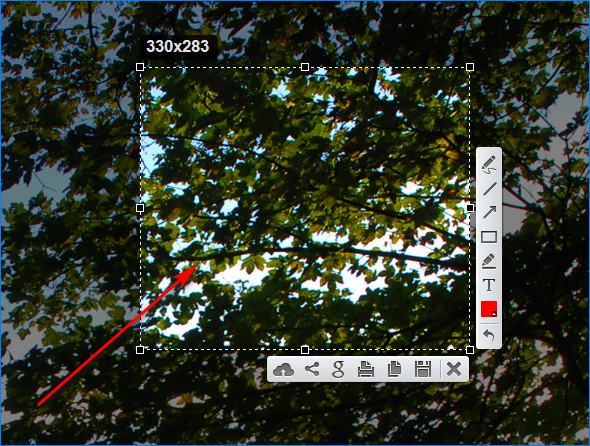 После выделения области появится окно с иконками функций.Обратите внимание на нижние иконки настроек. В них включены следующие функции:5.1 «Облако» — загружает картинку в облачное хранилище, предоставляя ссылку для передачи другим пользователям.5.2 «Поделиться» — выдает инструментарий для отправки скриншота в социальные сети и другие источники.5.3 «Google» — позволяет найти аналогичные изображения в интернете с помощью популярного поисковика.5.4 «Печать» — отправляет скриншот на принтер для последующей распечатки.5.5 «Копировать» — сохраняет изображение в буфер обмена. Его можно вставить в документ или сообщение с помощью комбинации кнопок Ctrl+V.5.6 «Сохранить» — форматирует изображение в отдельный файл и сохраняет на компьютере.5.7 «Закрыть» — отменяет процесс подготовки скриншота.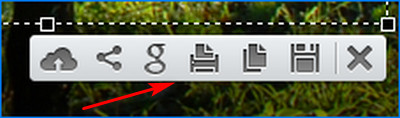 Помимо нижней, есть панель инструментов справа. Они ориентированы на добавление информации на скриншот:«Карандаш» — позволит начертить любые отметки в свободном стиле.«Линия» — добавляет прямую линию для подчеркивания и выделения (изменить толщину линии нельзя).«Стрелка» — добавляет ориентир на скриншот.«Прямоугольник» — позволяет отдельно выделить область цветом.«Маркер» — подчеркивает отдельным цветом небольшую область.«Текст» — добавляет текстовую информацию на скриншот.Как настроить цветовую гамму? Воспользуйтесь иконкой «Цвет», подобрав нужный оттенок.«Отменить» — возвращает материал на одно действие назад, удаляя все изменения.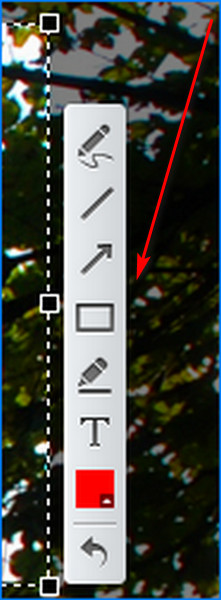 Настройки скриншотераУ Lightshot есть ряд настроек:Запустите скриншотер и перейдите в панель быстрого доступа. Нажмите на иконке правой кнопкой мыши и появится дополнительный список.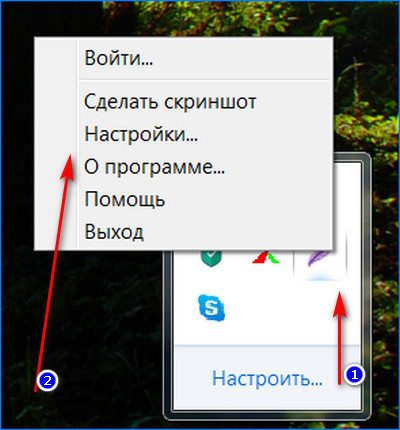 Пункт «Войти» предназначается для регистрации и привязки скриншота к социальным сетям. Это нужно для использования функции «Поделиться».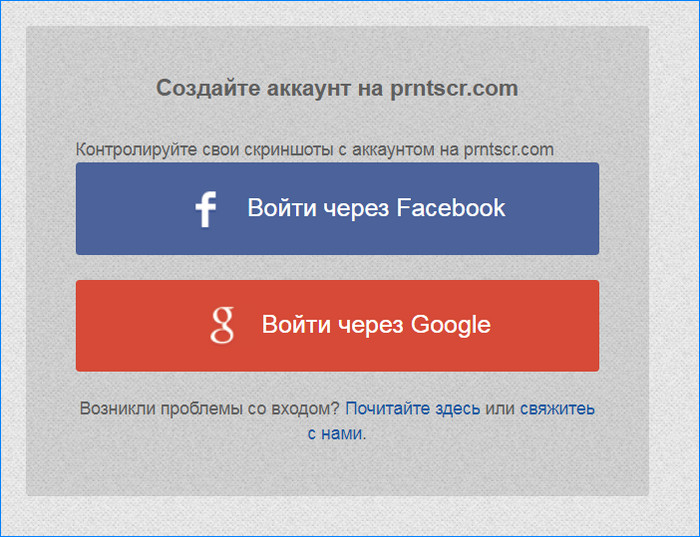 «Сделать скриншот» — активирует окно для создания изображения.«Настройки» — открывает окно с дополнительными настройками.«Основные» — установки по отображению курсора и автоматическому копированию ссылок.«Горячие клавиши» — несколько вариантов установок, где можно указать кнопки для создания скриншотов.«Форматы» — отображены регуляторы качества и формата файла изображения.«Прокси» — дополнительные настройки для создания выделенного интернет-канала для работы о скриншотером.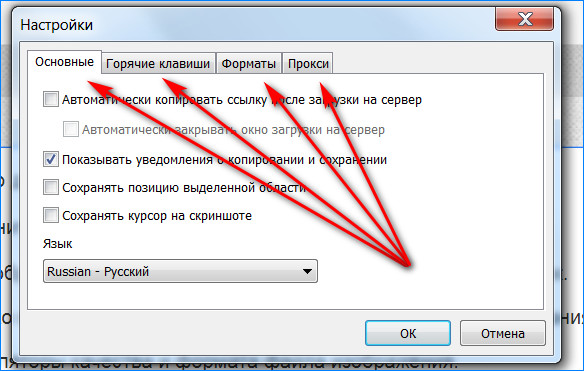 